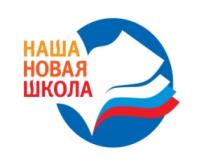 Методический вестник № 2
2013 год«Современные педагогические  технологии в рамках подготовки ФГОС  второго поколения»Методическое  объединение  естественно-математического  цикла МКОУ   СОШ № 7  с.КутанаМакарова Н.Д. учитель  математики «Думать легко, действовать трудно, а превратить 
мысль в действие – самая трудная вещь на свете». 
И. Гете  ФГОС второго поколения -речь идет о новых формах организации обучения, современных образовательных технологиях, новой открытой информационно-образовательной среде(ИОС), далеко выходящей за границы школы. Модернизация процесса обучения неуклонно приводит каждого педагога к пониманию того, что необходимо искать такие педагогические технологии, которые бы смогли заинтересовать обучающихся и мотивировать их на изучение предмета. И возникают актуальные для российской школы вопросы: Как сделать так, чтобы наши ученики не из-под палки, а  самостоятельно могли открывать новые знания, оценивать свой труд и, в конечном итоге, показывать  высокие результаты по предмету? Как сделать так, чтобы каждому обучающемуся было комфортно, интересно и вместе с тем понятно на уроке или на любом другом внеклассном  мероприятии? Как подобрать тот или иной метод к любому этапу урока, чтобы добиться максимального результата?Еще А.С. Макаренко называл педагогический процесс особым образом организованным “педагогическим производством”, ставил проблемы разработки “педагогической техники”. В технологическом подходе изначально присутствует ориентация на управляемость образовательного процесса, что предполагает четкую заданность целей и способов их достижения. Выделяют следующие признаки технологии обучения:процессуальный двусторонний характер взаимосвязанной деятельности преподавателя и учащихся, т.е. совместная деятельность преподавателя и учащихсясовокупность приемов, методов;проектирование и организация процесса обучения;наличие комфортных условий для раскрытия, реализации и развития личностного потенциала учащихся.Любая технология обучения включает в себя: целевую направленность; научные идеи, на которые опирается; системы действий преподавателя и учащегося; критерии оценки результата; результаты; ограничения в использовании.Таким образом, современную технологию обучения характеризуют следующие позиции:технология разрабатывается под конкретный педагогический замысел, в основе ее лежит определенная методологическая, философская позиция автора (различают технологии процесса передачи знаний умений и навыков; технологии развивающей педагогики и т.д.);технологическая цепочка действий, операций, коммуникаций выстраивается строго в соответствии с целевыми установками, имеющими форму конкретного ожидаемого результата;функционирование технологии предусматривает взаимосвязанную деятельность преподавателя и учащихся на договорной основе с учетом принципов индивидуализации и дифференциации, оптимальную реализацию человеческих и технических возможностей, использование диалога, общения;поэтапное планирование и последовательное воплощение элементов педагогической технологии должны быть, с одной стороны, воспроизведены любым преподавателем и, с другой, гарантировать достижение планируемых результатов всеми учащимися;органической частью педагогической технологии являются диагностические процедуры, содержащие критерии, показатели и инструментарий измерения результатов деятельности.Педагогические технологии ориентированы: на формирование положительной мотивации к учебному труду, интенсификацию коммуникативной среды, развитие личности, способной к учебной и исследовательской деятельности, дальнейшему продолжению образования, профессиональному выбору, охрану здоровья учащихся..    В нашем методическом объединении естественно-математического цикла СОШ № 7 с.Кутана  проводилась неделя МО ЕМЦ «Современные педагогические  технологии в рамках подготовки ФГОС  второго поколения» .В рамках этой недели прошли открытые уроки,   в которых  можно увидеть комплекс  современных  образовательных технологий, состоящих из:• некоторого представления планируемых результатов обучения, 
• средств диагностики текущего состояния обучаемых, 
• набора моделей обучения, 
• критериев выбора оптимальной модели для данных конкретных условий.     Личностно ориентированные технологии, базирующиеся на основе активизации деятельности учащихся и повышении эффективности учебного процесса на уроке химии. Личностно-ориентированная технология  учитель химии Герасимова М.А.
урок химии «Неполярная ковалентная связь» 8 класс.  Ставится  в центр всей школьной образовательной системы личность ребенка, обеспечение комфортных, бесконфликтных и безопасных условий ее развития, реализации ее природного потенциала. Личность ребенка в этой технологии нс только субъект, но субъект приоритетный; она является целью образовательной системы, а не средством достижения какой-либо отвлеченной цели (что имеет место в авторитарных и дидактоцентрических технологиях). При этом перед учителем встают новые задачи:Создание атмосферы заинтересованности каждого ученика в работе класса. Стимулирование учащихся к высказываниям, использованию различных способов выполнения заданий без боязни ошибиться, получить неправильный ответ и т.п.Использование в ходе урока дидактического материала, позволяющего ученику выбирать наиболее значимые для него вид и форму учебного содержания. Оценка деятельности ученика не только по конечному результату (правильно-неправильно), но и по процессу его достижения. Поощрение стремления ученика находить свой способ работы (решения задачи), анализировать способы работы других учеников в ходе урока, выбирать и осваивать наиболее рациональные. Создание педагогических ситуаций общения на уроке, позволяющих каждому ученику проявлять инициативу, самостоятельность, избирательность в способах работы; создание обстановки для естественного самовыражения ученика. Обучение в сотрудничестве- учитель физики Федорова Т.П.урок  физики 8 класс «Удельная  теплота топлива»В технологиях, основанных на коллективном способе обучения, обучение осуществляется путем общения в динамических или статических парах, динамических или вариационных группах, когда каждый учит каждого, особое внимание обращается на варианты организации рабочих мест учащихся и используемые при этом средства обучения. Преимущества такой технологии заключаются в следующем: развиваются навыки мыследеятельности, включается работа памяти; актуализируются полученные опыт и знания; каждый ученик имеет возможность работать в индивидуальном темпе;Повышается ответственность за результат коллективной работы; Совершенствуются навыки логического мышления, последовательного изложения. материала.Исследовательские методы в обучении- учитель биологии Макарова Т.М. урок биологии 6 класс тема «Формы клеток и их значение». Метод обучения осуществляет принципы:ориентироваться в меняющихся жизненных ситуациях, самостоятельно приобретая необходимые знания, применяя их на практике для решения разнообразных возникающих проблем, чтобы на протяжении всей жизни иметь возможность найти в ней свое место;самостоятельно критически мыслить, видеть возникающие проблемы и искать пути рационального их решения, используя современные технологии; четко осознавать, где и каким образом приобретаемые ими знания могут быть применены; быть способными генерировать новые идеи, творчески мыслить;  грамотно работать с информацией (собирать необходимые для решения определенной проблемы факты, анализировать их, делать необходимые обобщения, сопоставления с аналогичными или альтернативными вариантами решения, устанавливать статистические и логические закономерности, делать аргументированные выводы, применять полученный опыт для выявления и решения новых проблем); Дает возможность учащимся самостоятельно пополнять свои знания, глубоко вникать в изучаемую проблему и предполагать пути ее решения, что важно при формировании мировоззрения; быть коммуникабельными, контактными в различных социальных группах, уметь работать сообща в различных областях, в различных ситуациях, предотвращая или умело выходя из любых конфликтных ситуаций;самостоятельно работать над развитием собственной нравственности, интеллекта, культурного уровня.Игровая технология (дидактическая игра)- Игра является, пожалуй, самым древним приемом обучения. С возникновением человеческого общества появилась и проблема обучения детей жизненно важным и социально значимым приемам и навыкам. С развитием цивилизации игры видоизменяются, меняются многие предметы и социальные сюжеты игр.В отличие от игры вообще педагогические игры обладают существенным признаком - четко поставленной целью обучения и соответствующим ей педагогическим результатом, учебно-познавательной направленностью.Игровая форма занятий создается при помощи игровых приемов и ситуаций, которые позволяют активизировать познавательную деятельность учащихся.При планировании игры дидактическая цель превращается в игровую задачу, учебная деятельность подчиняется правилам игры, учебный материал используется как средства для игры, в учебную деятельность вводится элемент соревнования, который переводит дидактическую задачу в игровую, а успешное выполнение дидактического задания связывается с игровым результатом.учитель математики Мартынова Г.Н.- урок-игра «Пиццерия (по теме « Умножение  дробей»)  6 класс. Освоение новых знаний на основе применения знаний, умений и навыков на практике, в сотрудничестве. Расширение кругозора, развитие познавательной деятельности, формирование определенных умений и навыков, необходимых в практической деятельности, развитие общеучебных умений и навыков.Метод проектов- учитель технологии Соловьева И.И. урок технологии 4 класс «Артдизайн» Исходные теоретические позиции проектного обучения:1) в центре внимания — учащийся, содействие развитию его творческих способностей;2) образовательный процесс строится не в логике учебного предмета, а в логике деятельности, имеющей личностный смысл для учащегося, что повышает его мотивацию в учении;3) индивидуальный темп работы над проектом обеспечивает выход каждого учащегося на свой уровень развития;4) комплексный подход в разработке учебных проектов способствует сбалансированному развитию основных физиологических и психических функций учащегося;5) глубоко осознанное усвоение базовых знаний обеспечивается за счет универсального их использования в разных ситуациях.Работа по данной методике дает возможность развивать индивидуальные творческие способности учащихся, организацию активной самостоятельной деятельности учащихся Использование ИКТ на уроках математики и внеурочной деятельности  – учитель математики Макарова Н.Д. урок алгебры 9 класс «Подготовка к ГИА в новой форме».Информационно – коммуникационные технологии во внеурочное время и в воспитательной работе позволяют  реализовать личностно-ориентированное обучение, развивать исследовательские, информационные и коммуникативные способности, мышление обучающихся, формировать модельные представления.Использование информационно-коммуникационных технологий на уроках математики становится обычным явлением и позволяет расширить информационное поле урока, стимулирует интерес и пытливость ребенка. Поэтому я применяю ИКТ в преподавании математики: 
для диагностического тестирования качества усвоения материала; 
в тренировочном режиме для отработки элементарных умений и навыков после изучения темы; в обучающем режиме, при работе с отстающими учениками, для которых применение компьютера обычно значительно повышает интерес к процессу обучения; 
в режиме графической иллюстрации изучаемого материала. 
Провожу лекции в старших классах с использованием мультимедийного проектора, когда компьютер позволяет расширить возможности обычной лекции, демонстрировать учащимся красочные чертежи и проводить построения «в реальном времени», использовать звук и анимацию, быстрые ссылки на ранее изученный материал. 
Часто использую презентации, созданные самостоятельно средствами Microsoft Power Point или удачные, найденные в сети Интернет, но дополнительно переработанные под контингент учащихся своих классов, что позволяет: продемонстрировать ученикам аккуратные, четкие образцы оформления решений; абсолютно абстрактные понятия и объекты; повысить уровень наглядности в ходе обучения; показать красоту геометрических чертежей; повысить познавательный интерес; внести элементы занимательности, оживить учебный процесс; вести уровневую дифференциацию обучения;  побудить учеников использовать домашний ПК для изучения математики; 
достичь эффекта быстрой обратной связи.        Педагогические (образовательные) технологии обеспечивают внедрение основных направлений педагогической стратегии: гуманизации, гуманитаризации образования и личностно-ориентированного подхода. Использование данных технологий позволяют равномерно во время урока распределять различные виды заданий, чередовать мыслительную деятельность с физминутками, определять время подачи сложного учебного материала, выделять время на проведение самостоятельных работ, нормативно применять ТСО, что дает положительные результаты в обучении. Таким образом, современные педагогические технологии в сочетании с современными информационными технологиями могут существенно повысить эффективность образовательного процесса, решить стоящие перед образовательным учреждением задачи воспитания всесторонне развитой, творчески свободной личности.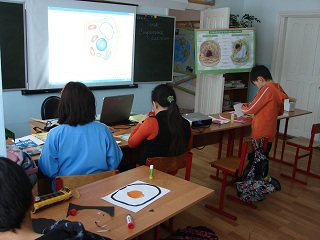 